apstiprinĀts
 Daugavpils Bērnu un jaunatnes sporta skolas direktors_________________I. UtinānsDaugavpilī, 2018.gada 5.aprīlīNr. DBJSS2018/35UZAICINĀJUMS piedalīties aptaujā par līguma piešķiršanas tiesībām Daugavpils BJSS sacensību apbalvojumu izgatavošanaPasūtītājs: 2. Iepirkuma priekšmets: Daugavpils BJSS sacensību apbalvojumu izgatavošana;3. Paredzamā līgumcena: līdz EUR 170.00 bez PVN4. Līguma izpildes termiņš: 2018.gada 21.aprīlis un 28.aprīlis5. Nosacījumi pretendenta dalībai aptaujā5.1. Pretendent ir reģistrēts Latvijas Republikas Uzņēmumu reģistrā vai līdzvērtīgā reģistrā ārvalstīs;5.2. Pretendentam ir pieredze tehniskajā specifikācijā minētā pakalpojuma sniegšanā;5.3. Pretendentam ir jābūt nodrošinātai mājas lapai, lai būtu iespēja iepazīties ar preču klāstu;5.4. Precīzs pakalpojuma apraksts ir noteiks  tehniskajā specifikācijā (pielikums Nr.1). 6.Pretendentu iesniedzamie dokumenti dalībai aptaujā6.1. Pretendents sastādīts finanšu/tehniskais piedāvājums (2.pielikums)7.Piedāvājuma izvēles kritērijs: piedāvājums ar viszemāko cenu, kas pilnībā atbilst prasībām;8.Piedāvājums iesniedzams: līdz 2018.gada 6.aprīlim, plkst.15:00 9.Piedāvājums var iesniegt:9.1.personīgi, vai pa pastu pēc adreses Kandavas ielā 17a, Daugavpilī (3.stāvs, kab.305)9.2.elektroniski (e-pasts: bjssdirektors@inbox.lv)10.Paziņojums par rezultātiem: tiks ievietota Daugavpils pilsētas domei tīmekļa vietnē www.daugavpils.lv , sadaļā “Pašvaldības iepirkumi, konkursi”Pielikumā:Tehniskā specifikācija;Finanšu-tehniskā piedāvājuma forma.        1.pielikumsTehniskā specifikācijaVeicamā darba uzdevumi: apbalvojumu izgatavošana un piegāde;Pasūtījuma izpildināšana: 2018.gada 20.aprīlis;Piegāde: bezmaksasTehnisko specifikāciju sagatavojaDaugavpils Bērnu un jaunatnes sporta skolas metodiķe                                                          J. Dedele2.Pielikums2018.gada ____._______________, DaugavpilīFINANŠU - TEHNISKAIS PIEDĀVĀJUMSPiedāvājam izgatavot Daugavpils BJSS sacensību apbalvojumus par šādu cenu:3. Mēs apliecinām, kā:Līguma izpildes termiņš līdz 2018 gada 20.aprīlim;Nekādā veidā neesam ieinteresēti nevienā citā piedāvājumā, kas iesniegts šajā iepirkumā;Nav tādu apstākļu, kuri liegtu mums piedalīties iepirkumā un izpildīt tehniskās specifikācijās norādītās prasības.Paraksta pretendenta vadītājs vai vadītāja pilnvarota persona:Pasūtītāja nosaukumsDaugavpils Bērnu un jaunatnes sporta skolaAdreseKandavas iela 17a, Daugavpils, LV-5401Reģ.Nr.90009242212Kontaktpersona Treneri: G.Kozireva, mob.25982717, A.Bojarovs, mob.29949326e-pasts: daugavpilsbjss@inbox.lvN.p.k.Preces nosaukumsAprakstsMērvienība1.“Daugavpils tūre” vieglatlētikā2018. gada 21.aprīlīMedaļa d70mm zelta, sudraba un bronzas krāsā ar metāla centriņu un ar Latvijas karoga krāsas lenti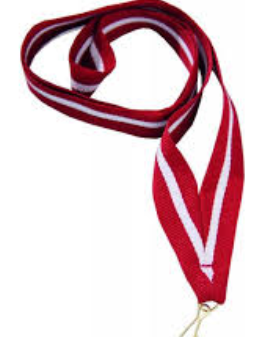 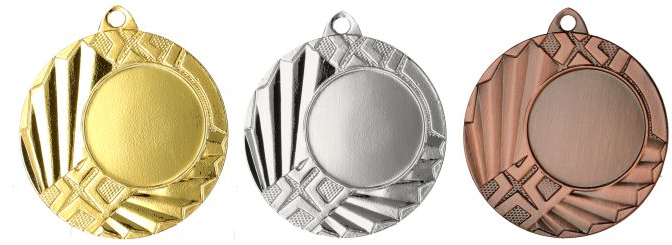 Medaļa metāla 70mm diametrā, biezums 2,5mm zelta, sudraba un bronzas krāsā ar sublimācijas centriņu d50mm ar vieglatlētikas motīvu un ar  Latvijas karoga krāsas  lenti 22mm. Reversā krāsaina PVC materiāla uzlīme ar personalizāciju, saskaņā pasūtītāja tekstu un logo,  t.sk. dizains un maketēšana72 gab.2.Daugavpils BJSS kauss peldēšanā2018. gada 28.aprīlīMedaļa d70mm zelta, sudraba un bronzas krāsā ar metāla centriņu un ar Latvijas karoga krāsas lentiMedaļa metāla 70mm diametrā, biezums 2,5mm zelta, sudraba un bronzas krāsā ar sublimācijas centriņu d50mm ar peldēšanas motīvu un ar  Latvijas karoga krāsas  lenti 22mm. Reversā krāsaina PVC materiāla uzlīme ar personalizāciju, saskaņā pasūtītāja tekstu un logo,  t.sk. dizains un maketēšana96 gab.Kam:Daugavpils Bērnu un jaunatnes sporta skolai, Kandavas iela 17a, Daugavpils, LV-5401Pretendents Reģ.Nr.Adrese:Kontaktpersona, tās tālrunis, fakss un e-pasts:Datums:Pretendenta Bankas rekvizīti:n.p.k.PozīcijaAprakstsMērvienībaCena bez PVN1.“Daugavpils tūre” vieglatlētikā2018. gada 21.aprīlīMedaļa d70mm zelta, sudraba un bronzas krāsā ar metāla centriņu un ar Latvijas karoga krāsas lentiMedaļa metāla 70mm diametrā, biezums 2,5mm zelta, sudraba un bronzas krāsā ar sublimācijas centriņu d50mm ar vieglatlētikas motīvu un ar  Latvijas karoga krāsas  lenti 22mm. Reversā krāsaina PVC materiāla uzlīme ar personalizāciju, saskaņā pasūtītāja tekstu un logo,  t.sk. dizains un maketēšana72 gab.3.Daugavpils BJSS kauss peldēšanā2018. gada 28.aprīlīMedaļa d70mm zelta, sudraba un bronzas krāsā ar metāla centriņu un ar Latvijas karoga krāsas lentiMedaļa metāla 70mm diametrā, biezums 2,5mm zelta, sudraba un bronzas krāsā ar sublimācijas centriņu d50mm ar peldēšanas motīvu un ar  Latvijas karoga krāsas  lenti 22mm. Reversā krāsaina PVC materiāla uzlīme ar personalizāciju, saskaņā pasūtītāja tekstu un logo,  t.sk. dizains un maketēšana.96 gab.                                     Kopā:Vārds, uzvārds, amatsParaksts Datums